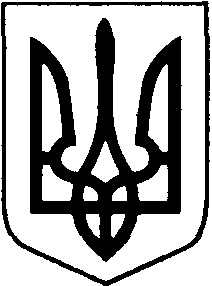 ВОЛОДИМИР-ВОЛИНСЬКА РАЙОННА ДЕРЖАВНА АДМІНІСТРАЦІЯВОЛИНСЬКОЇ ОБЛАСТІВОЛОДИМИР – ВОЛИНСЬКА РАЙОННА ВІЙСЬКОВА АДМІНІСТРАЦІЯНАКАЗ 20  липня 2022 року                    м. Володимир                                           №  62 Про виділення паливно-мастильних матеріалів зрайонного матеріального резерву для забезпечення робіт з облаштування фортифікаційних споруд у сервісній зоні МПП «Устилуг»   	Відповідно до Законів України  «Про правовий режим воєнного стану», «Про місцеві державні адміністрації», указу Президента України «Про введення  воєнного стану  в Україні» від 24 лютого 2022 року № 64/2022, розпорядження голови обласної державної адміністрації від 24 лютого 2022 року № 124 «Про районні військові адміністрації» та на виконання рішення ради оборони області від 30 червня 2022 року протокол № 12, НАКАЗУЮ:1. Відділу фінансово-господарського забезпечення апарату райдержадміністрації  (Наталія  Гуль) у відповідності до Порядку створення і використання районного матеріального резерву паливно-мастильних матеріалів виділити з матеріального резерву 20 літрів бензину та 100 літрів дизельного пального для заправки техніки, що працює на облаштуванні фортифікаційної споруди у сервісній зоні МПП «Устилуг».2.  Сектору з питань оборонної роботи, цивільного захисту та взаємодії з правоохоронними органами райдержадміністрації (Юрій Ліщук) забезпечити подання звіту про використання паливно-мастильних матеріалів під час спорудження фортифікаційної споруди у сервісній зоні МПП «Устилуг».3. Контроль за виконанням цього розпорядження залишаю за собою.Начальник  					       		          	          Юрій ЛОБАЧЮрій Ліщук 0932368973 